В целях установления условий использования населением объектов спорта, находящихся в муниципальной собственности Города Сосновоборска, в том числе спортивной инфраструктуры муниципальных образовательных организаций во внеучебное время, в соответствии с Федеральными законами от 04.12.2007                         № 329-ФЗ «О физической культуре и спорте в Российской Федерации»,                              от 29.12.2012 № 273-ФЗ «Об образовании в Российской Федерации», от 06.10.2003 № 131-ФЗ «Об общих принципах организации местного самоуправления в Российской Федерации», учитывая подпункт "а" пункта 2 Перечня поручений по итогам заседания Совета по развитию физической культуры и спорта, утвержденного Президентом Российской Федерации от 22.11.2019 N Пр-2397, руководствуясь статьями 26, 38 Устава города Сосновоборска Красноярского края,ПОСТАНОВЛЯЮ:Утвердить Порядок использования населением объектов спорта, находящихся в муниципальной собственности Города Сосновоборска, в том числе спортивной инфраструктуры муниципальных образовательных организаций во внеучебное время, согласно приложению № 1 к настоящему Постановлению.Контроль над исполнением настоящего Постановления возложить на заместителя Главы города по социальным вопросам Е.О. Романенко.Настоящее Постановление вступает в силу в день, следующий за днем его официального опубликования в городской газете «Рабочий».Приложение № 1к постановлению администрации города Сосновоборскаот ____________ № _______________«Об утверждении Порядка использования населением объектов спорта, находящихся в муниципальной собственности Города Сосновоборска, в том числе спортивной инфраструктуры муниципальных образовательных организаций во внеучебное время»ПОРЯДОК ИСПОЛЬЗОВАНИЯ НАСЕЛЕНИЕМ ОБЪЕКТОВ СПОРТА, НАХОДЯЩИХСЯ В МУНИЦИПАЛЬНОЙ СОБСТВЕННОСТИ ГОРОДА СОСНОВОБОРСКА, В ТОМ ЧИСЛЕ СПОРТИВНОЙ ИНФРАСТРУКТУРЫ МУНИЦИПАЛЬНЫХ ОБРАЗОВАТЕЛЬНЫХ ОРГАНИЗАЦИЙ ВО ВНЕУЧЕБНОЕ ВРЕМЯПорядок использования населением объектов спорта, находящихся в муниципальной собственности Города Сосновоборска, в том числе спортивной инфраструктуры муниципальных образовательных организаций во внеучебное время (далее - Порядок), определяет порядок использования гражданами (физическими лицами), индивидуальными предпринимателями, юридическими лицами (далее - пользователи) объектов спорта, находящихся в муниципальной собственности Города Сосновоборска и закрепленных на праве оперативного управления за муниципальными учреждениями, в отношении которых Администрация города Сосновоборска осуществляет функции и полномочия учредителя (далее - учреждения спорта), в том числе спортивной инфраструктуры муниципальных образовательных организаций, в отношении которых Администрация города Сосновоборска осуществляет функции и полномочия учредителя (далее - образовательные организации), во внеучебное время.Под объектами спорта для целей настоящего Порядка понимаются объекты недвижимого имущества или единые недвижимые комплексы, предназначенные для проведения физкультурных мероприятий и (или) спортивных мероприятий, в том числе спортивные сооружения, являющиеся объектами недвижимого имущества, находящиеся в муниципальной собственности Город Сосновоборск и закрепленные на праве оперативного управления за учреждением спорта, а также объекты спортивной инфраструктуры образовательной организации, используемые во внеучебное время.Объекты спорта используются пользователями в целях:проведения физкультурных, спортивных мероприятий;привлечения граждан к систематическим занятиям физической культурой и спортом, формирования здорового образа жизни;повышения роли физической культуры в оздоровлении, предупреждения заболеваемости и сохранения здоровья граждан;создания условий для самостоятельных и организованных занятий граждан физической культурой и спортом.Объекты спорта должны соответствовать требованиям к антитеррористической защищенности объектов спорта, утвержденным Постановлением Правительства Российской Федерации от 06.03.2015 N 202.Физкультурно-оздоровительные и спортивные услуги, оказываемые на объектах спорта, должны соответствовать национальному стандарту Российской Федерации ГОСТ Р 52025-2021 "Услуги физкультурно-оздоровительные и спортивные. Требования безопасности потребителей", утвержденному Приказом Федерального агентства по техническому регулированию и метрологии от 03.12.2021 N 1689-ст.Учреждения спорта (образовательные организации), являющиеся правообладателями объектов спорта, принимают решения об объемах использования пользователями объектов спорта с учетом необходимости обеспечения в полном объеме основной уставной деятельности учреждений спорта (образовательных организаций), а также необходимости выполнения целей, указанных в пункте 3 настоящего Порядка.Использование объектов спорта осуществляется посредством:заключения с пользователями в соответствии с действующим законодательством Российской Федерации, Красноярского края, муниципальными правовыми актами Город Сосновоборск договоров об оказании услуг в сфере физической культуры и спорта, о предоставлении в аренду или в безвозмездное пользование объектов спорта;предоставления гражданам доступа на объекты спорта для самостоятельных занятий физической культурой и спортом.При принятии образовательными организациями, образующими социальную инфраструктуру для детей, решений о сдаче в аренду, передаче в безвозмездное пользование закрепленных за ней объектов собственности заключению договора аренды и договора безвозмездного пользования должна предшествовать проводимая учредителем образовательной организации в соответствии с пунктом 4 статьи 13 Федерального закона от 24.07.1998                 № 124-ФЗ «Об основных гарантиях прав ребенка в Российской Федерации» оценка последствий заключения таких договоров для обеспечения жизнедеятельности, образования, развития, отдыха и оздоровления детей, оказания им медицинской помощи, профилактики заболеваний у детей, их социальной защиты и социального обслуживания.Использование объектов спорта может осуществляться пользователями на безвозмездной, льготной и платной основе.Использование объектов спорта пользователями на безвозмездной основе осуществляется в соответствии с муниципальными заданиями на оказание муниципальных услуг (выполнение работ) учреждений спорта (образовательных организаций), в оперативном управлении которых находятся объекты спорта и (или) в случаях, предусмотренных локальными нормативными актами и уставами учреждений.Использование объектов спорта пользователями на льготной основе осуществляется в порядке и на условиях, установленных локальными нормативными актами учреждений спорта (образовательных организаций), в соответствии с нормативными правовыми актами Российской Федерации, Красноярского края и муниципальными правовыми актами Города Сосновоборска.Информация о порядке и условиях использования объектов спорта на льготных условиях размещается на стендах и официальных сайтах учреждений спорта (образовательных организаций) в информационно-телекоммуникационной сети Интернет.Использование объектов спорта пользователями на платной основе осуществляется в соответствии с правилами и прейскурантом, утвержденными локальными нормативными актами учреждений спорта (образовательных организаций)Учреждение спорта (образовательная организация) самостоятельно заключает договор об оказании услуг по предоставлению в пользование объектов спорта (далее - договор) либо информирует пользователя о правилах предоставления доступа на объект спорта для самостоятельного занятия физической культурой и спортом.Контроль за исполнением указанных договоров осуществляется учреждением спорта (образовательной организацией) самостоятельно.Информирование пользователей о месте нахождения, режиме работы, правилах посещения объектов спорта, перечне, стоимости и порядке предоставления спортивных и физкультурно-оздоровительных услуг осуществляется учреждениями спорта (образовательными организациями) посредством размещения соответствующей информации на стендах в помещениях и на официальных сайтах учреждений спорта (образовательных организаций) в информационно-телекоммуникационной сети Интернет.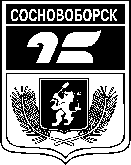 АДМИНИСТРАЦИЯ ГОРОДА СОСНОВОБОРСКАПОСТАНОВЛЕНИЕАДМИНИСТРАЦИЯ ГОРОДА СОСНОВОБОРСКАПОСТАНОВЛЕНИЕ____________________ 2023№ ___________Об утверждении Порядка использования населением объектов спорта, находящихся в муниципальной собственности город Сосновоборск, в том числе спортивной инфраструктуры муниципальных образовательных организаций во внеучебное времяГлава города СосновоборскаА.С. Кудрявцев